OBRAZCIPREDRAČUN (OBR-1)*Ponudnik, ki oddaja ponudbo za več sklopov od 1 do vključno 23, kopira celotno tabelo in jo po vrstnem redu sklopov izpolni za vsak posamezni sklop, za katerega oddaja ponudbo. Vse tabele (1-25) v sistem e-JN odda v enem obrazcu Predračun (OBR-1).* Ponudniki v tabelo vpišejo ponudbe kritij po opciji 2.OPOMBA: Vnos predračuna v sistem e-JN je možen samo v obliki PDF in bo prikazan javnosti. V primeru skupne ponudbe obrazec izpolni poslovodeči partner.ponudba (obr-2)Ponudbo dajemo za javno naročilo »SJN Zavarovanje oseb, premoženja in odgovornosti UL in članic« (se označi z X):☐ Samostojna ponudba☐ Ponudba s podizvajalci☐ Skupna ponudbaOsnovni podatki o ponudniku Ponudba s podizvajalciV ponudbi imenovan podizvajalec ____________________________ zahtevam/ne zahtevam (ustrezno obkrožiti) neposredno plačilo za storitve, opravljene na podlagi javnega naročila na TRR št.____________________________.* Ponudnik pooblaščam/ne pooblaščam (ustrezno obkrožiti) naročnika, da na podlagi potrjenega računa neposredno plačuje podizvajalcem. (*v kolikor je več podizvajalcev, se ta del tolikokrat kopira)Skupna ponudba(*v kolikor je več partnerjev, se ta del tolikokrat kopira)Banka, kjer ima ponudnik odprt TRR (namen: plačilo)Skrbnik pogodbe na strani ponudnikaKontaktna oseba za podajanje naročilaOseba, pooblaščena za podpis pogodbePonudbena cenaPonudbena cena izhaja iz ponudbenega predračuna – OBR 1, ki je priloga te ponudbe.Izjavljamo, da: ponujene storitve v celoti ustrezajo tehničnim specifikacijam, ki so opredeljene v razpisni dokumentaciji;gospodarski subjekt ni uvrščen v evidenco poslovnih subjektov iz 35. člena Zakona o integriteti in preprečevanju korupcije (Ur. l. RS, št. 69/2011-UPB2) in mu ni na podlagi tega člena prepovedano poslovanje z naročnikom.;izpolnjujemo formalne, ekonomsko-finančne in tehnične pogoje, imamo ustrezna pooblastila, profesionalne in tehnične zmožnosti, finančne vire, opremo in druge pripomočke, izkušnje, ugled za izvedbo predmeta javnega naročila v skladu z zahtevami tega naročila imamo kader, ki bo na voljo naročniku in smo ga navedli v seznam kadra, izkušnje in usposobljenost, ki se zahtevajo z razpisno dokumentacijo;bomo izvajali javno naročilo pravočasno, strokovno in kvalitetno po pravilih stroke, v skladu z veljavnimi predpisi in zahtevami opredeljenimi v razpisni dokumentaciji, če bomo izbrani za izvedbo javnega naročila; bomo naročniku na njegovo zahtevo poslali poročilo o izvedbi javnega naročila;smo ob izdelavi ponudbe pregledali celotno dokumentacijo v zvezi z oddajo javnega naročila in z njo soglašamo ter v celoti strinjamo in sprejemamo pogoje in ostale zahteve naročnika, navedene v tej dokumentaciji v zvezi z oddajo javnega naročila, brez kakršnih koli omejitev;smo v celoti seznanjeni z obsegom in zahtevnostjo javnega naročila in smo sposobni izvesti javno naročilo v celoti in v roku, kot ga zahteva naročnik;ne bomo imeli do naročnika kakršnegakoli odškodninskega zahtevka, če ne bomo izbrani za izvedbo javnega naročila;smo podali samo resnične oz. verodostojne izjave.Ta obrazec podpišejo predstavniki vseh ponudnikov, ki so predložili skupno ponudbo, in vsi podizvajalci.POOBLASTILO ZA PRIDOBITEV POTRDILA IZ KAZENSKE EVIDENCE ZA PRAVNE OSEBE, TJ. PONUDNIKE (OBR-2a)Spodaj podpisani _________________________________________ (naziv pooblastitelja) pooblaščam Univerzo v Ljubljani, da za potrebe preverjanja izpolnjevanja pogoja osnovne sposobnosti v postopku oddaje javnega naročila – »SJN Zavarovanje oseb, premoženja in odgovornosti UL in članic« pridobi potrdilo iz kazenske evidence od Ministrstva za pravosodje Republike Slovenije.V primeru skupne ponudbe ali ponudbe s podizvajalci podpiše in potrdi z žigom ta obrazec vsak ponudnik/podizvajalec zase.POOBLASTILO ZA PRIDOBITEV POTRDILA IZ KAZENSKE EVIDENCE ZA FIZIČNE OSEBE, določene v 75. členu ZJN-3 (OBR-2b)Spodaj podpisani _________________________________________ (naziv pooblastitelja) pooblaščam Univerzo v Ljubljani, da za potrebe preverjanja izpolnjevanja pogoja osnovne sposobnosti v postopku oddaje javnega naročila »SJN Zavarovanje oseb, premoženja in odgovornosti UL in članic« pridobi potrdilo iz kazenske evidence od Ministrstva za pravosodje Republike Slovenije.Moj osebni podatki so naslednji:Ta obrazec morajo izpolniti vse osebe, ki so članice upravnega, vodstvenega ali nadzornega organa gospodarskega subjekta (tudi vsi skupni ponudniki in podizvajalci) ali ki ima pooblastila za njegovo zastopanje ali odločanje ali nadzor v njem.FORMALNA IZJAVA O NEOBSTOJU IZKLJUČITVENEGA RAZLOGA (OBR-2c)Ponudnik/podizvajalec_______________________________________________________ vezano na postopek oddaje javnega naročila »SJN Zavarovanje oseb, premoženja in odgovornosti UL in članic«, izrecno izjavljam, da za gospodarski subjekt in osebe, ki so članice upravnega, vodstvenega ali nadzornega organa tega gospodarskega subjekta ali ki imajo pooblastila za njegovo zastopanje ali odločanje ali nadzor v njem, na dan poteka roka za predložitev ponudb, t.j. dne _________________, ni obstajal izključitveni razlog iz prvega odstavka 75. člena Zakona o javnem naročanju (Uradni list RS, št. 91/15 in 14/18).Datum:      						Žig in podpis pooblaščene osebeKraj:      															__________________________________	V primeru, da najugodnejši ponudnik ne bo predložil  Potrdil iz kazenske evidence Ministrstva za pravosodje in pooblastil za pridobitev podatkov iz kazenske evidence (OBR-2a in OBR-2b) ga bo naročnik pozval k predložitvi notarsko overjene formalne izjave, iz katere izhaja, da na dan poteka roka za predložitev ponudb, niso obstajali izključitveni razlogi iz 75. člena ZJN-3.FORMALNA IZJAVA O NEOBSTOJU IZKLJUČITVENEGA RAZLOGA (OBR-2d)____________________________________________________________ (ime in priimek fizične osebe) vezano na postopek oddaje javnega naročila »SJN Zavarovanje oseb, premoženja in odgovornosti UL in članic«, izrecno izjavljam, da na dan poteka roka za predložitev ponudb, t.j. dne _________________, pri meni kot članu upravnega, vodstvenega ali nadzornega organa gospodarskega subjekta ______________________ ali kot nosilcu pooblastila za zastopanje tega gospodarskega subjekta ali odločanje ali nadzor v njem, ni obstajal izključitveni razlog iz prvega odstavka 75. člena Zakona o javnem naročanju (Uradni list RS, št. 91/15 in 14/18).Datum:      						Žig in podpis pooblaščene osebeKraj:      															__________________________________V primeru, da najugodnejši ponudnik ne bo predložil  Potrdil iz kazenske evidence Ministrstva za pravosodje in pooblastil za pridobitev podatkov iz kazenske evidence (OBR-2a in OBR-2b) ga bo naročnik pozval k predložitvi notarsko overjene formalne izjave, iz katere izhaja, da na dan poteka roka za predložitev ponudb, niso obstajali izključitveni razlogi iz 75. člena ZJN-3.IZJAVA O POZITIVNEM POSLOVNEM IZKAZU (OBR-2e)V zvezi z javnim naročilomPonudnik ________________________________________________________________izjavljamo, da smo imeli naslednji čisti poslovni izid:SEZNAM REFERENC (OBR-3)Ponudnik: _______________________________________________________________Izjavljamo, da so navedene reference ponudnika v celoti skladne z zahtevami naročnika v razpisni dokumentaciji za javno naročilo »SJN Zavarovanje oseb, premoženja in odgovornosti UL in članic«.Na morebiten poziv naročnika mora ponudnik k temu obrazcu priložiti potrdila naročnikov (OBR-3a), in sicer za vsak posamezni referenčni posel, ki ga ponudnik v obrazcu navaja, sicer reference ne bodo priznane. Naročnik, ki potrdi referenčno potrdilo o izvedbi del, je tretja (pravna) oseba, kar pomeni, da navedenega potrdila ne more potrditi ponudnik sam sebi oz. izvajalcu v skupnem nastopu, sicer reference ne bodo priznane. Naročnik si pridržuje pravico, da v postopku preverjanja ponudb od posameznega gospodarskega subjekta kadarkoli zahteva, da mu predloži na vpogled pogodbe oz. druge dokumente, s katerimi lahko nedvoumno dokazuje navedene reference. Naročnik ima pravico reference kadarkoli preverjati tudi neposredno pri referenčnem naročniku.POTRDILO REFERENČNEGA NAROČNIKA (OBR-3a)Ime, naslov in sedež naročnika – izdajatelja reference________________________________________________________________________________________________Pod kazensko in materialno odgovornostjo izjavljamo, da je __________________________________________________________________________________(ime, naslov in sedež) izvajal _________________________________________________(opis predmeta naročila)po pogodbah/naročilihv obdobju od ______________________do __________________ in v vrednosti _________________________ EUR brez DDV.Storitve so bile opravljene strokovno, kakovostno in pravočasno.Ime in priimek kontaktne osebe naročnika – izdajatelja reference: 	Telefonska številka kontaktne osebe naročnika – izdajatelja reference: 	Elektronski naslov kontaktne osebe naročnika – izdajatelja reference: 	Opomba: Naročnik– izdajatelj reference mora izpolniti vse zahtevane podatke. Obrazec se po potrebi fotokopira.IZJAVA PONUDNIKA O STROKOVNOSTI  IZPOLNJEVANJA RAZPISANIH POGOJEV (OBR-4)Ponudnik:  										Izjavljamo, da razpolagamo s strokovnimi kadri (najmanj dve zaposleni osebi z univerzitetno izobrazbo in petimi (5) leti delovnih izkušenj v zavarovalništvu, šteto do roka za oddajo ponudb – naročnik bo lahko to dejstvo pri ponudniku dodatno preveril):strokovni kadri: 		IME			PRIIMEK__________________________________________________________________________________________________________________________________________________________________________________________________________________________________________________________________________________________________________________________________________________________________________________________________________________________Za morebitno neizpolnjevanje navedenih obveznosti je ponudnik naročniku odškodninsko odgovoren.DOKAZILO PONUDNIKA O ZAPOSLITVI ALI RAZPOLOŽLJIVOSTI STROKOVNJAKOV ZA IZVEDBO CENITEV ŠKOD (OBR-5)Ponudnik:  										Izjavljamo, da razpolagamo s strokovnimi kadri (najmanj dve zaposleni ali pogodbeno vezani osebi s petletnimi (5) delovnimi izkušnjami na področju ocenjevanja škod, šteto do roka za oddajo ponudb – naročnik lahko to dejstvo pri ponudniku preveri):strokovni kadri: 		IME			PRIIMEK__________________________________________________________________________________________________________________________________________________________________________________________________________________________________________________________________________________________________________________________________________________________________________________________________________________________da bo ogled škode, kadar je potrebno, izvedel najkasneje v roku 24 ur po prejemu pisnega obvestila naročnika,da bo ocenitev izvedel in škodo izplačal najkasneje v roku 14 dni po prejemu vseh potrebnih podatkov in dokumentov za obračun škodeZa morebitno neizpolnjevanje navedenih obveznosti je ponudnik naročniku odškodninsko odgovoren.POTRDILO O ZAČASNEM KRITJU (OBR-6)Ponudnik:  										Ponudnik potrjuje začasno kritje za obdobje 31.03.2021 od 24.00 ure do 31.03.2022 do 24.00 ure v obsegu, ki je določen s to razpisno dokumentacijo za sklop(e) za katere(ga) smo oddali ponudbo(e), ne glede na datum podpisa pogodbe o zavarovanju oseb, premoženja in odgovornosti Univerze v Ljubljani in članic.VZOREC POGODBE (OBR-7)Ponudnik mora v pogodbo vnesti vse manjkajoče podatke, ki se nanašajo nanj in so potrebni za morebitno sklenitev. Pogodbo ponudnik parafira, s čimer potrjuje, da se strinja z njeno vsebino. Tekst vzorca se smiselno prilagodi, če je ponudnik izbran za več sklopov hkrati oz. določene sklope.sklepata KROVNA POGODBA O ZAVAROVANJU OSEB, PREMOŽENJA IN ODGOVORNOSTIUNIVERZE V LJUBLJANI in ČLANICŠT. 401-24/2020UVODNE DOLOČBEčlenPogodbene stranke ugotavljajo, da UNIVERZA V LJUBLJANI, Kongresni trg 12, 1000 Ljubljana nastopa v svojem imenu in za svoj račun ter v imenu in za račun članic navedenih v prilogi – Seznam članic.Pogodbene stranke ugotavljajo, da je bila na podlagi javnega naročila »SJN ZAVAROVANJE OSEB, PREMOŽENJA IN ODGOVORNOSTI UL in ČLANIC«, oznaka 401-24/2020, objavljenem na portalu javnih naročil…..…………………… kot najugodnejši ponudnik s sklepom naročnika z dne ………. v sklopu št. …………………………………….. izbrana  Zavarovalnica ………………………s ponudbo št. ……………z dne ……………………………………. . Pogodba pokriva naročnika – Univerzo v Ljubljani in članice – pooblastiteljice (v nadaljevanju zavarovalci), ki so navedene v prilogi – Seznam članic in bodo z zavarovalnico sklepale zavarovalne posle na podlagi te pogodbe.PREDMET POGODBEčlenPredmet te pogodbe so storitve zavarovanja ……………………… za obdobje treh (3) let in devet (9) mesecevKer naročnik točnega obsega-količine zavarovanja ne more določiti, ima ta pogodba v tem smislu naravo okvirnega sporazuma.Naročnik - Univerza v Ljubljani in članice – pooblastiteljice se s tem okvirnim sporazumom ne zavezujejo naročiti točno določeno količino po tej pogodbi saj je količina zanje v trenutku sklepanja te pogodbe objektivno neugotovljiva.Naročnik - Univerza v Ljubljani in članice – pooblastiteljice pa se s to pogodbo zavezujejo, da bodo storitve, ki so predmet te pogodbe naročali pri zavarovalnici. Pogodba se sklepa za obdobje 3  let in 9 mesecev, od 31.03.2021 od 24:00 ure dalje do 31.12.2024 do 24:00 ure. Predmet pogodbe je podrobneje specificiran v Razpisni dokumentaciji (priloga 1) in Predračunu št. (priloga 2), ki sta prilogi in sestavni del te pogodbe.členZa zavarovalne posle po tej pogodbi veljajo :Pogoji obsega kritja in soudeležb ter Zavarovalno tehnična dokumentacija, določena z razpisno dokumentacijo javnega naročila,Splošni in posebni pogoji za zavarovanje oseb in premoženja,Obligacijski zakonik (Uradni list RS, št. 97/07 – uradno prečiščeno besedilo, 64/16 – odl. US in 20/18 – OROZ631).Za določitev zavarovalnega kritja veljajo določila predmetne razpisne dokumentacije, razen če so splošni, posebni in dopolnilni pogoji ter klavzule zavarovalnice ugodnejši za zavarovalca (smiselno zavarovanca).POGODBENA CENA IN PLAČILNI POGOJIčlen(se ustrezno prilagodi) (se ustrezno prilagodi)(se ustrezno prilagodi)Sklop 24 (se ustrezno prilagodi pred podpisom): Plačniki so Univerza v Ljubljani in posamezne članice, razen za točko 3 (zasebna potovanja v tujino, krajša od 90 dni), kjer so plačniki zaposleni. Sklop 25 (se ustrezno prilagodi pred podpisom): Plačniki premije so Univerza v Ljubljani in posamezne članice, glede na pristop članov k kolektivnemu nezgodnemu zavarovanju.Za plačilo posameznega zavarovalnega posla se posamezni zavarovalec oziroma zavezanec za plačilo premije po zavarovalni polici zavezuje zavarovalnici plačati zavarovalnino za vsako posamezno zavarovalno leto.	členPonujene premijske stopnje ponudnika z vsemi popusti in doplačili so fiksne in nespremenljive za ves čas trajanja naročila, razen za vozila in plovila, ki so uvrščena v premijske razrede. Premija se lahko spreminja le glede vrednosti objektov ali opreme ter števila zaposlenih po podatkih na 31. 12. vsakega leta trajanja naročila, ki jih zagotovi zavarovalec.Pri zavarovanju vozil in plovil so popusti in doplačila fiksni in nespremenljivi za ves čas trajanja naročila, premija pa se po prvem letu zavarovanja oziroma skadenci zavarovanja, če je ta prej, spreminja glede na dosežen premijski razred (bonus oziroma malus) posameznega vozila ali plovila v preteklem zavarovalnem letu pri izbranem ponudniku. Zavarovalnica ima pravico zaračunati zakonske zamudne obresti, v kolikor posamezni zavarovalec  oziroma zavezanec za plačilo premije po zavarovalni polici zamudi s plačilom na podlagi terminskega plana financiranja pogodbe. (se ustrezno prilagodi glede na izbran sklop -  glede na to ali je v sklopu prevideno zavarovanje vozil in/ali plovil)6. členV času veljavnosti te pogodbe lahko posamezni zavarovalec pod najmanj istimi pogoji in premijskimi stopnjami obseg zavarovanja spremeni, tako da izloči predmet zavarovanja, ki ga v tem času odtuji oziroma se odloči, da ga ne bo več zavaroval, ali predmet zavarovanja, ki ga v tem času pridobi ali se odloči, da ga bo zavaroval.Zavarovalnica sprejme v zavarovanje pod enakimi pogoji vse predmete zavarovanja, tudi v primeru, če bi izpadli iz evidenc, ki jih zavarovalec posreduje zavarovalnici, če v zvezi s tem zavarovalec posreduje verodostojne listine, razen za predmete zavarovanja, ki so vključeni v predmetna zavarovanja po seznamu.Zavarovalnica sprejeme v zavarovanje pod enakimi pogoji tudi vse nove investicije in nabave, katerih skupna vrednost ne presega 10% skupne vrednosti zavarovanih stvari posameznega sklopa, tudi če zavarovalec oziroma zavarovanec tega ne sporoči zavarovalnici. Zavarovalnica sprejema v zavarovanje tudi vse investicije zavarovanih stvari na isti ali novi lokaciji, katerih skupna vrednost ne presega 10% vrednosti vseh zavarovanih stvari po posameznem sklopu (objektov, opreme in zalog).Za morebitne investicije, ki presegajo 10% vrednosti zavarovanih stvari in se naročnik odloči za njihovo zavarovanje, se zavarovalec in zavarovalnica dogovorita za povišanje premije, in sicer pod istimi pogoji in premijskimi razredi, kot je zavarovano prvotno zavarovanje.IV . IZPLAČILO ŠKODE OZIROMA ZAVAROVALNINEčlenS to pogodbo se zavarovalnica zaveže, da bo posameznim upravičencem izplačala škodo oz. zavarovalnino za posamezne zavarovalne primere iz zavarovalno tehnične dokumentacije, ki je priloga te pogodbe.Zavarovalec bo zavarovalnico o nastanku zavarovalnega primera obvestil v 30 dneh od ugotovitve zavarovalnega primera, zavarovalnica pa se zavarovalcu obvezuje izplačati škodo iz zavarovanja v roku 14 dni od prejema vseh potrebnih podatkov in dokumentov za obračun škode.V primeru prejema zahtevka iz naslova odgovornosti bo zavarovalnica zavarovalca o prejemu zahtevka obvestila v roku 15 delovnih dni od prejema le-tega.Zavarovalnica se zavezuje, da bo izplačala škodo za odškodninske zahtevke iz naslova odgovornosti šele po predhodni seznanitvi zavarovanca s temeljem za izplačilo, predlaganim zneskom izplačila in uskladitvi morebitnih pripomb. Storitve, ki so predmet te pogodbe, opravlja zavarovalnica v skladu z navodili zavarovalca in z zavarovalno-tehnično dokumentacijo, ki je priloga pogodbe.SPREMEMBA MED ZAVAROVALNIM LETOMčlenZavarovalnica se zaveže v skladu s to pogodbo, pod istimi pogoji, vključiti v zavarovanje med letom s strani zavarovalca prijavljene predmete zavarovanja in izključiti iz zavarovanja med letom opravljene odjave predmetov zavarovanja.OBVEZNOSTI POGODBENIH STRANKčlenZavarovalec je dolžan izvajati prijave škodo na dokumentiran način s podatki, potrebnimi za ažuren obračun in plačilo škode. Zavarovalec je dolžan omogočiti cenilcu zavarovalnice ogled poškodovanega objekta ali naprave. Prijava škode se vrši najkasneje v 30 dneh po nastanku škode, razen če je narava škode takšna, da se mora ogled škode opraviti nemudoma.Zavarovanci bodo škode iz naslova premoženjskih zavarovanj, razen škod iz naslova avtomobilskih zavarovanj, prijavljali preko elektronske pošte enotnega informacijskega sistema za prijavo škod. Zavarovalnica se zavezuje, da bo sprejemala takšen način prijave škodnih primerov. Zavarovalnica zagotovi, da bodo škode reševali regijski cenilci zavarovalnice. členZavarovalnica se zaveže: prevzete obveznosti in zavarovalne storitve izvajati v skladu z načelom dobrega strokovnjaka, vestno in pravilno v skladu z veljavnimi strokovnimi in tehničnimi predpisi, standardi, normativi, ponudbo št. ……. z dne ……, ki je sestavni del te pogodbe, pozitivno zakonodajo, razpisno dokumentacijo in v korist zavarovalca;sproti obveščati zavarovalca o novih situacijah, ki bi lahko vplivale na izvajanje obveznosti po tej pogodbi;storiti vse, da bodo po tej pogodbi dogovorjeni roki izpolnjeni;podatke, ki jih pridobi na podlagi te pogodbe, varovati po predpisih o varstvu osebnih podatkov in poslovni skrivnosti;v roku 30 dni od podpisa te pogodbe izstaviti zavarovalcu osnovne obračunske zavarovalne police za vsako zavarovalno vrsto in v skladu s to pogodbo, upoštevati vse spremembe, ki nastanejo med izvajanjem te pogodbe glede predmetov zavarovanja, v skladu z določili 8. člena;obračunati in izplačati škodo v zakonskem roku, v nasprotnem primeru ima zavarovalec pravico zaračunati zakonite zamudne obresti;da bo zavarovalnino oziroma odškodnino izplačala na poziv zavarovalca na določen račun, razen v primeru izplačila odškodnin iz naslova odgovornostnih zavarovanj, ki se praviloma izplačajo neposredno oškodovancem;da ne bo zamenjala katerega od podizvajalcev brez predhodnega pisnega soglasja naročnika in brez izpolnjevanja pogoja, da novi podizvajalec izpolnjuje pogoje za zamenjanega podizvajalca iz razpisne dokumentacije. Zamenjavo predlaga izvajalec s pisno vlogo, kateri morajo biti priložena tudi vsa dokazila o tem, da podizvajalec izpolnjuje razpisne pogoje za podizvajalca. Naročnik se mora o predlogu odločiti v (5) petih dneh od prejema popolne vloge.EVIDENCA IZPLAČANIH ŠKOD IN KOMISIJA ZA PREVERJANJEčlenZavarovalnica vodi evidenco izplačanih odškodnin, nadomestil in zavarovalnin. Zavarovalnica se zavezuje, da bo na podlagi poziva zavarovalčevega posrednika dostavila analitično poročilo za škodno dogajanje za želeno obdobje.Preverjanje kvalitete realizacije predmeta pogodbe izvaja naročnik, ki po potrebi, za posamezne naloge predmeta, lahko organizira komisijo za preverjanje kvalitete in obsega storitev v sestavi: Naročnik, Zavarovalec, Zavarovalnica, druge odgovorne osebe pri naročniku in po potrebi zunanji svetovalec, za namen primerjave z vsebino predmeta pogodbe.Rezultati teh preverjanj morajo biti dokumentirani in so lahko tudi pogoj za realizacijo plačil. Dokumentiranje je lahko v pisni ali elektronski obliki.NAČIN OBRAČUNAVANJA ZAVAROVALNE PREMIJEčlen(se ustrezno prilagodi glede na posamezni sklop – glede na to ali se pri posameznem sklopu zahteva zavarovanje civilne oz. tudi poklicne odgovornosti)Zavarovalna premija se obračuna vsako leto, na začetku zavarovalnega leta, kot akontacija ali po dogovoru z zavarovancem in zavarovalnico.Zavarovalnica mora od zavarovalca enkrat letno pridobiti aktualno stanje zavarovalnih osnov (knjigovodske vrednosti na dan 31. 12. preteklega leta oz. ocenjene vrednosti, kjer ni mogoče podati knjigovodske vrednosti) in izvesti obračun zavarovalne premije. Prav tako mora pridobiti podatke o številu zaposlenih, ki so predmet zavarovanja civilne ter poklicne odgovornosti. Zavarovanci podatke posredujejo najkasneje do 30. 10. tekočega leta.Zavarovalec lahko podatke posreduje po elektronski pošti ali po navadni pošti.V kolikor zavarovalec ne posreduje izvajalcu aktualnega stanja zavarovalnih osnov zavarovalnica premijo oblikuje glede na pretekle podatke, o čemer predhodno seznani zavarovanca.V skladu s ponudbo bo posamezni zavarovanec plačeval letno premijo na podlagi terminskega plana, dogovorjenega z vsakim zavarovancem posebej.ODPOVED POGODBEčlenČe zavarovalec ugotovi, da zavarovalnica storitev ne izvaja strokovno in kakovostno v skladu z določbami te pogodbe oz. na katerikoli drug način krši to pogodbo, ima zavarovalec pravico enostransko odpovedati to pogodbo, z odpovednim rokom do sprejema ponudbe novega izvajalca in sklenitve nove pogodbe ter vnovčiti finančno zavarovanje za dobro izvedbo pogodbenih del.Zavarovalec lahko v takem primeru zahteva povrnitev sorazmernega dela premije glede na čas trajanja zavarovanja. VIŠJA SILAčlenPod višjo silo se razumejo vsi nepredvideni in nepričakovani dogodki, ki nastopijo neodvisno od volje pogodbenih strank in ki jih pogodbeni stranki nista mogli predvideti ob sklepanju pogodbe ter kakorkoli vplivajo na izvedbo pogodbenih obveznosti. Pogodbena stranka, na strani katere je višja sila nastala, je dolžna sopogodbenika pisno obvestiti o nastopu in tudi prenehanju višje sile takoj, ko je to mogoče, najkasneje pa v dveh delovnih dneh po nastanku le-te in predložiti verodostojne dokaze o obstoju in trajanju višje sile. Nobena od pogodbenih strank ni odgovorna za neizpolnitev katerekoli izmed svojih obveznosti iz razlogov, ki so izven njenega nadzora.POGODBE S PODIZVAJALCI (v primeru izvajanja storitve s podizvajalci)členPoleg izvajalca sodelujejo pri izvedbi tudi naslednji podizvajalci:       (navesti vse podizvajalce, kontaktne podatke in zakonite zastopnike) Posamezni podizvajalec bo izvedel del naročila       (predmet, količina, vrednost, kraj in rok izvedbe del).  Izvajalec, ki izvaja javno naročilo z enim ali več podizvajalci, mora imeti ob pogodbi z naročnikom ali med izvajanjem, sklenjene pogodbe s podizvajalci. Podizvajalec mora naročniku posredovati kopijo pogodbe, ki jo je sklenil s svojim naročnikom, v petih dneh od sklenitve te pogodbe.V kolikor podizvajalec zahteva neposredno plačilo: Izvajalec pooblaščam naročnika, da na podlagi potrjenega računa s strani izvajalca neposredno plačuje podizvajalcu. Podizvajalec je ob podpisu pogodbe dolžan predložiti soglasje, na podlagi katerega naročnik namesto ponudniku poravna podizvajalčevo terjatev do ponudnika. Izvajalec mora svojemu računu ali situaciji predloži račun ali situacijo podizvajalca, ki ga je predhodno potrdil. V kolikor podizvajalec ne zahteva neposredno plačilo: Izvajalec je dolžan najpozneje v 60 dneh od plačila končnega računa oziroma situacije naročniku poslati svojo pisno izjavo in pisno izjavo podizvajalca, da je podizvajalec prejel plačilo za izveden premet javnega naročila.Izvajalec mora med izvajanjem javnega naročila naročnika obvestiti o morebitnih spremembah informacij in poslati informacije s pripadajočimi dokazili o novih podizvajalcih, ki jih namerava naknadno vključiti v izvajanje javnega naročila, in sicer najkasneje v petih dneh po spremembi.FINANČNO ZAVAROVANJEčlenIzvajalec mora naročniku kot pogoj za veljavnost te pogodbe v roku 10 (desetih) dni od podpisa pogodbe, v skladu z vzorcem in določbami iz dokumentacije v zvezi z oddajo javnega naročila in te pogodbe, izročiti finančno zavarovanje za dobro izvedbo pogodbenih obveznosti, in sicer menično izjavo s pooblastilom za izpolnitev in bianco menico ali bančno garancijo za dobro izvedbo pogodbenih obveznosti, v višini deset odstotkov (10 %) ponudbene vrednosti z DPZP, vendar minimalno v višini 2.000,00 EUR (velja za sklope od 1 do 23) ter v višini 2.000 EUR za sklopa 24 in 25, kot jamstvo za kvalitetno in pravočasno izvršitev del po tej pogodbi in za izpolnjevanje obveznosti iz pogodbe. (se ustrezno prilagodi glede na sklope za katere se sklepa pogodba)Veljavnost finančnega zavarovanja za dobro izvedbo pogodbenih obveznosti mora biti za celotno obdobje trajanja te pogodbe in nadaljnjih 90 koledarskih dni, to je do vključno 31. 3. 2025. Naročnik lahko finančno zavarovanje unovči v primeru:nepravočasne izpolnitve pogodbenih obveznosti,nepravilne izvedbe pogodbenih obveznosti,prenehanja izvajanja pogodbenih obveznosti,drugih kršitev pogodbenih obveznosti. V primeru unovčitve zavarovanja za dobro izvedbo pogodbenih obveznosti bo moral izvajalec unovčeno zavarovanje nadomestiti z novim zavarovanjem za dobro izvedbo pogodbenih obveznosti.POGODBENA OBDELAVA OSEBNIH PODATKOVčlenPredmet tega poglavja je ureditev razmerij med naročnikom/zavarovalcem (v nadaljevanju tega poglavja: Upravljavcem) in izvajalcem/zavarovalnico (v nadaljevanju tega poglavja: Obdelovalcem) v zvezi z obdelavo osebnih podatkov v okviru izvajanja storitev, ji je predmet te pogodbe, zlasti opredelitev:vsebine obdelave osebnih podatkov, narave in namena obdelave osebnih podatkov,vrste osebnih podatkov, kategorije posameznikov, na katere se osebni podatki nanašajo, pravic in obveznosti Upravljavca in Obdelovalca,trajanje obdelave osebnih podatkov terukrepe po prenehanju obdelave osebnih podatkov.S to pogodbo se Obdelovalec zaveže, da zagotavlja zadostna jamstva za izvedbo ustreznih tehničnih in organizacijskih ukrepov v skladu s to pogodbo in Splošno uredbo o varstvu podatkov na tak način, da obdelava zagotavlja varstvo pravic posameznika, na katerega se nanašajo osebni podatki.člen         (vsebina, namen in narava obdelave osebnih podatkov)Obdelovalec bo osebne podatke, ki jih prejme na podlagi te pogodbe, obdeloval izključno v imenu in za račun Upravljavca in le v okviru in obsegu, potrebnem za namen izvajanja storitev po pogodbi.Obdelovalec se zaveda, da namene in sredstva obdelave osebnih podatkov določa izključno Upravljavec. Obdelovalec ne bo sam določal namenov in sredstev obdelave osebnih podatkov, ki jih v obdelavo prejme od Upravljavca po tej pogodbi, razen v koliko Zakon o zavarovalništvu ne določa drugače. Če Obdelovalec krši GDPR, s tem da v nasprotju s to pogodbo in Zakonom o zavarovalništvu določi namene in sredstva obdelave osebnih podatkov, se Obdelovalec šteje za samostojnega Upravljavca, ki za takšno obdelavo nima ustrezne pravne podlage.Upravljavec za namen izvajanja storitev po tej pogodbi ter v njenem trajanju Obdelovalcu posreduje po navadni ali e-pošti podatke, ki so potrebni za izvajanje pravic in obveznosti iz sklenjenih zavarovalnih pogodb. člen(določitev namena obdelave, vrste osebnih podatkov in kategorij posameznikov)Po tej pogodbi storitve Obdelovalca, ki vključujejo obdelavo osebnih podatkov, obsegajo namene obdelave, kot so določeni v Zakonu o zavarovalništvu in v nadaljevanju.Vrste osebnih podatkov in kategorije posameznikov, ki jih bo Upravljavec za namen izvajanja te pogodbe posredoval Obdelovalcu za dogovorjeno obdelavo, so določeni v zgornji preglednici in veljavni zakonodaji (ZVOP-1 in Zakon o zavarovalništvu). Upravljavec bo Obdelovalcu po sklenitvi te pogodbe v trajanju veljavnosti te pogodbe po potrebi dal na vpogled tudi druge vrste osebnih podatkov, ki se nanašajo na druge kategorije posameznikov, ki niso izrecno opredeljeni v prejšnjem odstavku tega člena, če so ti podatki v posamičnih izjemnih primerih nujno potrebni za izvajanje posamezne storitve iz e pogodbe in ima Upravljavec za njihovo obdelavo ustrezno pravno podlago.Obdelovalec osebnih podatkov, ki jih prejme po tej pogodbi, ne bo iznašal v tretje države, razen v primeru in v obsegu, če to od njega zahteva Upravljavec ali pravo Evropske unije ali Republike Slovenije. V tem primeru bo pred iznosom osebnih podatkov v tretje države obvestil Upravljavca v skladu z veljavno zakonodajo. V primeru sprememb zbirk osebnih podatkov, vrste osebnih podatkov, ki se obdelujejo na podlagi te pogodbe, namenov obdelave, kategorij posameznikov ali pravne podlage, ki ureja varstvo osebnih podatkov, bosta pogodbeni stranki spremembe uredili z dodatkom k tej pogodbi.  člen(obveznosti in pravice Upravljavca)Upravljavec ima nad delom Obdelovalca po tej pogodbi pravico nadzora, in sicer kadar koli v rednih delovnih urah na podlagi predhodne najave. Upravljavec lahko opravlja nadzor zaradi kakršnega koli utemeljenega razloga, ki se nanaša na to pogodbo, vključno z zagotavljanjem skladnosti delovanja Obdelovalca z zahtevami Upravljavca, izvajanjem in upoštevanjem tehničnih in ostalih varnostnih ukrepov varnosti obdelave osebnih podatkov ter upoštevanjem relevantne zakonodaje.člen(obveznosti Obdelovalca do Upravljavca)Obdelovalec se zavezuje, da:ne bo zaposlil ali drugače najel drugega Obdelovalca (v nadaljevanju: podpogodbeni obdelovalec) brez predhodnega posebnega ali splošnega pisnega dovoljenja Upravljavca. Obdelovalec bo Upravljavca o vseh nameravanih najemih podpogodbenih obdelovalcev obvestil v razumnem roku pred prepustitvijo osebnih podatkov v podobdelavo, najkasneje pa v roku 15 dni pred prepustitvijo v podobdelavo. Upravljavec ima pravico nasprotovati najemu izbranega podpogodbenega obdelovalca in ima v primeru, če Obdelovalec vztraja pri najemu tega podpogodbenega obdelovalca, pravico odpovedati to pogodbo in pogodbo iz 1. člena te pogodbe brez odpovednega roka s takojšnjim učinkom. Če Upravljavec do nameravane prepustitve v podobdelavo ne izkoristi pravice do odstopa od pogodbe, se šteje, da se z izbranim podpogodbenim obdelovalcem strinja. bo osebne podatke obdeloval samo po dokumentiranih navodilih Upravljavca, tudi glede prenosov osebnih podatkov v tretjo državo ali mednarodno organizacijo, razen če pravo Unije ali pravo države članice, ki velja za Obdelovalca, drugače določa; v slednjem primeru Obdelovalec o tej pravni zahtevi pred obdelavo podatkov obvesti Upravljavca, razen če zadevno pravo prepoveduje takšno obvestilo na podlagi pomembnih razlogov v javnem interesu;bo zagotovil, da so osebe, ki so pooblaščene za obdelavo osebnih podatkov, zavezane k zaupnosti ali jih k zaupnosti zavezuje ustrezen zakon;bo z ustreznimi tehničnimi in organizacijskimi ukrepi za zavarovanje osebnih podatkov (varnost obdelave osebnih podatkov) zagotavljal ustrezno raven varnosti glede na tveganje;bo ob upoštevanju narave obdelave pomagal Upravljavcu z ustreznimi tehničnimi in organizacijskimi ukrepi, kolikor je to mogoče, pri izpolnjevanju obveznosti Upravljavca, da odgovori na zahteve za uresničevanje pravic posameznika, zlasti mu pomaga:pri oblikovanju resničnih in preglednih informacij in sporočil v zvezi z obdelavo osebnih podatkov (12., 13. in 14. člen GDPR);pri uresničevanju pravice posameznika do dostopa do podatkov, ki se nanašajo nanj (15. člen GDPR);pri uresničevanju pravice posameznika do popravka (16. člen GDPR);pri uresničevanju pravice posameznika do izbrisa oziroma t. i. pozabe (17. člen GDPR);pri uresničevanju pravice posameznika do omejitve obdelave (18. člen GDPR);pri uresničevanju pravice posameznika do prenosljivosti podatkov (20. člen GDPR);pri uresničevanju pravice posameznika do ugovora (21. člen GDPR);pri uresničevanju pravic posameznika v zvezi z avtomatiziranim odločanjem na podlagi profila (22. člen GDPR).bo ob upoštevanju narave obdelave in informacij, ki so mu dostopne, pomagal Upravljavcu pri izpolnjevanju naslednjih obveznosti:pri izvajanju ustreznih ukrepov za zavarovanje osebnih podatkov (32. člen GDPR);pri uradnem obveščanju nadzornega organa o kršitvi varstva osebnih podatkov (33. člen GDPR);pri sporočanju, da je prišlo do kršitve varstva osebnih podatkov, posameznikom, na katere se podatki nanašajo (34. člen GDPR);pri izvedbi ocene učinka v zvezi z varstvom osebnih podatkov (35. člen GDPR);pri predhodnem posvetovanju z nadzornim organom po opravljeni oceni učinka v zvezi z varstvom osebnih podatkov (36. člen GDPR).bo v skladu z odločitvijo Upravljavca izbrisal ali vrnil vse osebne podatke Upravljavcu po zaključku storitev v zvezi z obdelavo ter uničil obstoječe kopije, razen če pravo Evropske unije ali pravo države članice predpisuje shranjevanje osebnih podatkov;bo dal Upravljavcu na voljo vse informacije, potrebne za dokazovanje izpolnjevanja obveznosti iz te pogodbe, ter Upravljavcu ali drugemu revizorju, ki ga pooblasti Upravljavec, omogočil izvajanje revizij, tudi pregledov, in pri njih sodeloval. Obdelovalec mora Upravljavca opozoriti, če po njegovem mnenju navodilo krši to pogodbo ali GDPR ali druge določbe Evropske unije ali predpise držav članic o varstvu osebnih podatkov, in sicer v roku 24 ur od trenutka, ko je Obdelovalec za takšno navodilo izvedel.V kolikor posameznik, na katerega se podatki nanašajo, naslovi zahtevo za vpogled, popravek ali izbris neposredno na Obdelovalca, ta nemudoma obvesti Upravljavca ter počaka na njegova pisna navodila.Obdelovalec in predstavnik Obdelovalca, kadar ta obstaja, vodita evidenco vseh vrst dejavnosti obdelave, ki jih izvajata v imenu Upravljavca in mora vsebovati podatke v skladu z določili drugega odstavka 30. člena GDPR.Kadar Obdelovalec najame pogodbenega podobdelovalca, pod pogoji iz točke a. prvega odstavka tega člena, Obdelovalec s podpogodbenim obdelovalcem sklene ustrezno pogodbo o obdelavi podatkov, s katero ga zaveže, da spoštuje enake ali strožje standarde varstva osebnih podatkov, kot jih zahteva ta pogodba. Če podpogodbeni obdelovalec ne izpolnjuje obveznosti v zvezi z varstvom podatkov, Obdelovalec v celoti odgovarja Upravljavcu za izpolnjevanje obveznosti podpogodbenega obdelovalca. Obdelovalec po seznanitvi s kršitvijo varstva osebnih podatkov brez nepotrebnega odlašanja, najkasneje pa v roku 24 ur, o tem uradno obvesti Upravljavca. člen(obdelava pod vodstvom Upravljavca ali Obdelovalca)Obdelovalec in katera koli oseba, ki ravna po navodilih Upravljavca ali Obdelovalca in ima dostop do osebnih podatkov, teh podatkov ne sme obdelati brez ustreznih navodil Upravljavca, razen če to od njega zahteva pravo Unije ali pravo države članice.člen(neposredna uporaba GDPR)Pogodbeni stranki sta soglasni, da se v dvomu neposredno uporabljajo določila GDPR v povezavi z obdelavo osebnih podatkov, v kolikor kaj ni izrecno določeno s to pogodbo.VELJAVNOST POGODBEčlen Pogodba velja pod odložnim pogojem predložitve finančnega zavarovanja za dobro izvedbo pogodbenih del in se sklepa za čas treh let in devet mesecev.Pogodba se lahko spremeni ali dopolni s pisnim aneksom, ki ga sprejmeta in podpišeta obe pogodbeni stranki. Če katerakoli od pogodbenih določb je ali postane neveljavna, to ne vpliva na ostale pogodbene določbe. Neveljavna določba se nadomesti z veljavno, ki mora čim bolj ustrezati namenu, ki ga je želela doseči neveljavna določba.PROTIKORUPCIJSKA KLAVZULA IN RAZVEZNI POGOJčlenPogodba, pri kateri kdo v imenu ali na račun druge pogodbene stranke predstavniku ali posredniku organa ali organizacije javnega sektorja obljubi, ponudi ali da kakšno nedovoljeno korist za pridobitev posla; ali za sklenitev posla pod ugodnejšimi pogoji; ali za opustitev dolžnega nadzora nad izvajanjem pogodbenih obveznosti; ali za drugo ravnanje ali opustitev, s katerim je organu ali organizaciji iz javnega sektorja povzročena škoda ali je omogočena pridobitev nedovoljene koristi predstavniku organa, posredniku organa ali organizacije iz javnega sektorja drugi pogodbeni stranki ali njenemu predstavniku, zastopniku, posredniku, je nična.členPogodba je sklenjena pod razveznim pogojem, ki se uresniči v primeru izpolnitve ene od naslednjih okoliščin:če bo naročnik seznanjen, da je sodišče s pravnomočno odločitvijo ugotovilo kršitev obveznosti delovne, okoljske ali socialne zakonodaje s strani izvajalca ali podizvajalca ali če bo naročnik seznanjen, da je pristojni državni organ pri izvajalcu ali podizvajalcu v času izvajanja pogodbe ugotovil najmanj dve kršitvi v zvezi s:plačilom za delo, delovnim časom, počitki, opravljanjem dela na podlagi pogodb civilnega prava kljub obstoju elementov delovnega razmerja ali v zvezi z zaposlovanjem na črno in za kateri mu je bila s pravnomočno odločitvijo ali več pravnomočnimi odločitvami izrečena globa za prekršek,in pod pogojem, da je od seznanitve s kršitvijo in do izteka veljavnosti pogodbe še najmanj šest mesecev oziroma če izvajalec nastopa s podizvajalcem pa tudi, če zaradi ugotovljene kršitve pri podizvajalcu izvajalec ne nadomesti ali zamenja tega podizvajalca, na način določen v skladu s 94. členom ZJN-3 in določili te pogodbe v roku 30 dni od seznanitve s kršitvijo. V primeru izpolnitve okoliščine in pogojev iz prejšnjega odstavka se šteje, da je pogodba razvezana z dnem sklenitve nove pogodbe  o izvedbi javnega naročila za predmetno naročilo. O datumu sklenitve nove pogodbe bo naročnik obvestil izvajalca.Če naročnik v roku 30 dni od seznanitve s kršitvijo ne začne novega postopka javnega naročila, se šteje, da je pogodba razvezana trideseti dan od seznanitve s kršitvijo.KONČNE DOLOČBEčlenOdgovorni pooblaščenec naročnika - Univerze v Ljubljani je: _________________.Odgovorni pooblaščenec zavarovalnice je: ____________________________ .Odgovorni pooblaščenci so pooblaščena urejati vsa vprašanja, ki se nanašajo na izvajanje te pogodbe.Za spremembo kontaktnih podatkov in spremembo skrbnikov pogodbe je dovolj pisno obvestilo ene stranke drugi stranki.členZavarovalnica je seznanjena z dejstvom, da pri izvajanju predmeta pogodbe sodeluje zavarovalno posredniška družba ADP Adria d.o.o., kot zavarovalni posrednik. členGlede vprašanj, ki jih ta pogodba ne ureja, se smiselno uporabljata razpisna dokumentacija naročnika, ponudba izvajalca, na podlagi katere je bil izbran, in določila veljavnih predpisov, in sicer v sledečem vrstnem redu: 1. pogodba, 2. odgovori, pojasnila in spremembe razpisne dokumentacije, objavljeni na Portalu javnih naročil, 3. razpisna dokumentacija z vsemi prilogami, 4. ponudba izvajalca.Pogodba je sklenjena s podpisom zadnje pogodbene stranke za obdobje 3 let in 9 mesecev ter pod odložnim pogojem predložitve finančnega zavarovanja za dobro izvedbo pogodbenih del. Morebitne spore bosta pogodbeni stranki reševali sporazumno, če do sporazumne rešitve ne pride, bosta stranki spore reševali pred stvarno pristojnim sodiščem v Ljubljani.Pogodba je sestavljena in podpisana v dveh enakih izvodih, od katerih prejme vsaka pogodbena stranka po en izvod. Priloge, ki so sestavni del te pogodbe (nahajajo se v arhivu naročnika): Priloga 1: Razpisna dokumentacija št. 401-24/2020,Priloga 2: Zavarovalno tehnična dokumentacija.Priloge, ki so priložene pogodbi: Priloga 3: Predračun št.  ____________.Priloge, ki jih izvajalec izpolni in priloži podpisani pogodbi: Priloga 4: Izjava o udeležbi fizičnih in pravnih oseb v lastništvu ponudnika,Priloga 5: Finančno zavarovanje za dobro izvedbo pogodbenih obveznosti.Vzorec pogodbe ponudnik parafira na vsaki strani, s čimer potrjuje strinjanje z njeno vsebino.izjava o udeležbi fizičnih in pravnih oseb v lastništvu ponudnika (OBR-8)Podatki o ponudniku (pravna oseba, podjetnik, društvo ali drug pravni subjekt, ki nastopa v postopku javnega naročanja):Lastniška struktura ponudnika:Podatki o udeležbi fizičnih oseb v lastništvu ponudnika(ustrezno nadaljujte seznam)Podatki o udeležbi pravnih oseb v lastništvu ponudnika(ustrezno nadaljujte seznam)Podatki o družbah, za katere se po določbah zakona, ki ureja gospodarske družbe, šteje, da so povezane družbe s ponudnikom(ustrezno nadaljujte seznam)Izjavljam, da sem kot fizične osebe - udeležence v lastništvu ponudnika navedel:vsako fizično osebo, ki je posredno ali neposredno imetnik več kakor 5 % delnic, oziroma je udeležena z več kot 5 % deležem pri ustanoviteljskih pravicah, upravljanju ali kapitalu pravne osebe, ali ima obvladujoč položaj pri upravljanju sredstev pravne osebe;vsako fizično osebo, ki pravni osebi posredno zagotovi, ali zagotavlja sredstva, in ima na tej podlagi možnost nadzorovati, usmerjati ali drugače bistveno vplivati na odločitve uprave ali drugega poslovodnega organa pravne osebe pri odločanju o financiranju in poslovanju.S podpisom te izjave jamčim, da v celotni lastniški strukturi ni udeleženih drugih fizičnih ter pravnih oseb ter gospodarskih subjektov, za katere se glede na določbe zakona, ki ureja gospodarske družbe, šteje, da so povezane družbe.S podpisom te izjave jamčim za točnost in resničnost podatkov ter se zavedam, da je pogodba v primeru lažne izjave ali neresničnih podatkov o dejstvih v izjavi nična. Zavezujem se, da bom naročnika obvestil o vsaki spremembi posredovanih podatkov.Datum:      						Žig in podpis pooblaščene osebeKraj:      															__________________________________	Izjavo o udeležbi fizičnih in pravnih oseb v lastništvu in finančno zavarovanje predloži le izbrani ponudnik ob podpisu pogodbe.MENIČNA IZJAVA S POOBLASTILOM ZA IZPOLNITEV MENICE ZA DOBRO IZVEDBO POGODBENIH DEL (OBR-9)Podpisani ____________________________________________(v nadaljevanju: pooblastitelj)                (naziv in naslov pravne osebe, ime in priimek zakonitega zastopnika)na podlagi dogovorjenih obveznosti v _____________________________________ za dobro izvedbo pogodbenih obveznosti izročam eno bianco menico, ki jo prejemnik lahko unovči, v primeru, kršitve pogodbenih obveznosti.  Pooblastitelj pooblaščam rektorja Univerze v Ljubljani, da izpolni izročeno menico v skladu z navedenim pogodbenim razmerjem, zaradi katerega je menica izdana in v skladu s tem pooblastilom. Pooblaščenec je pooblaščen, da v bianco menico vpiše naslednje podatke:Kot kraj izdaje menice bo vpisan sedež upnika.Kot datum izdaje menice bo vpisan datum obvestila o kršitvi pogodbenih obveznosti.Menični znesek na menici bo vpisan v višini ________________________ EUR in vsebuje glavnico brez stroškov in provizije.Dospelost plačila bo vpisana: vista.Kot remitent bo navedena Univerza v Ljubljani.Vpisane bodo menične klavzule:Brez protesta.Brez obvestila.Izdajatelj menice izjavlja, da ne bo ugovarjal indosiranju menice, kar pomeni, da na menici ne sme biti vpisana klavzula »ne po nalogu«.Pri klavzuli vrednost prejema bo vpisana številka javnega naročila, na podlagi katerega je izdana zadevna menica. Glagol »plačajte« bo prečrtan in nadomeščen z glagolom »plačamo«. Menica je domicilirana:______________________________________________________________________ (naziv finančne institucije in št. transakcijskega računa ponudnika)Veljavnost pooblastila za izpolnitev bianco menice: do izteka pogodbene obveznosti.Pooblaščenca pooblaščam, da predloži menico na unovčenje in finančni instituciji izrecno dovoljujem izplačilo menice. Nalog za plačilo oz. pooblastilo dajem vsem zgoraj navedenim finančnim institucijam. V primeru odprtja dodatnega računa, ki ni zgoraj naveden, izrecno dovoljujem izplačilo menice in pooblaščam finančno institucijo, pri kateri je takšen račun odprt, da izvede plačilo. Menični znesek se nakaže naročniku, na račun Univerze v Ljubljani. Kraj in datum                                                                   Žig in podpis zakonitega zastopnikNAVODILO:Ponudnikov zakoniti zastopnik na meničnem obrazcu kot izdajatelja (trasanta) navede ime pravne osebe, sedež, ime in priimek zakonitega zastopnika, funkcijo, žigosa ter se podpiše. Pri podpisu mora biti podana istovetnost podpisnika in mora predstavljati izvedbo priimka in imena ter mora biti prepoznaven namen podpisati se s polnim imenom.Priloga: menicaUpravaUniverza v Ljubljani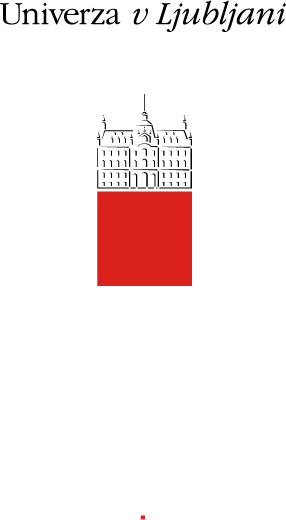 p.p.362, Kongresni trg 121001 Ljubljana, Slovenijatelefon: 01 241 85 00rektorat@uni-lj.siwww.uni-lj.siPonudnik Ponudnik Ponudnik Predmet javnega naročilaSJN Zavarovanje oseb, premoženja in odgovornosti UL in članicŠtevilka ponudbenega predračunaZAVAROVANJE OSEB, PREMOŽENJA IN ODGOVORNOSTIZAVAROVALNA PREMIJA ZA CELOTNO OBDOBJEZAVAROVALNA PREMIJA ZA CELOTNO OBDOBJESKLOP št. ___ * - Zavarovanje oseb, premoženja in odgovornosti UL in članic_________________________________________________(navedba naziva sklopa od 1-23)SKLOP št. ___ * - Zavarovanje oseb, premoženja in odgovornosti UL in članic_________________________________________________(navedba naziva sklopa od 1-23)SKLOP št. ___ * - Zavarovanje oseb, premoženja in odgovornosti UL in članic_________________________________________________(navedba naziva sklopa od 1-23)CENA ZA SKLOP SKUPAJ brez 8,5% DPZP(v EUR)CENA ZA SKLOP SKUPAJ brez 8,5% DPZP(v EUR)CENA ZA SKLOP SKUPAJ z 8,5% DPZP(v EUR)CENA ZA SKLOP SKUPAJ z 8,5% DPZP(v EUR)SPECIFIKACIJA ZA POSAMEZNI SKLOP od 1 do 23:SPECIFIKACIJA ZA POSAMEZNI SKLOP od 1 do 23:SPECIFIKACIJA ZA POSAMEZNI SKLOP od 1 do 23:Razčlenitev cene po vrstah zavarovanj:Razčlenitev cene po vrstah zavarovanj:Cena brez 8,5% DPZP1.	POŽARNO ZAVAROVANJE Z VSEMI DODATNIMI POŽARNIMI RIZIKI IN POTRESNO ZAVAROVANJE                                      cena brez 8,5% DPZP1.	POŽARNO ZAVAROVANJE Z VSEMI DODATNIMI POŽARNIMI RIZIKI IN POTRESNO ZAVAROVANJE                                      cena brez 8,5% DPZP2.     ZAVAROVANJE RAČUNALNIŠKE OPREME                                      cena brez 8,5% DPZP2.     ZAVAROVANJE RAČUNALNIŠKE OPREME                                      cena brez 8,5% DPZP3.     ZAVAROVANJE STROJELOMA                                      cena brez 8,5% DPZP3.     ZAVAROVANJE STROJELOMA                                      cena brez 8,5% DPZP   ZAVAROVANJE SPLOŠNE, DELODAJALČEVE IN POKLICNE ODGOVORNOSTI                                      cena brez 8,5% DPZP   ZAVAROVANJE SPLOŠNE, DELODAJALČEVE IN POKLICNE ODGOVORNOSTI                                      cena brez 8,5% DPZPZAVAROVANJE STEKLA                                    cena brez 8,5% DPZPZAVAROVANJE STEKLA                                    cena brez 8,5% DPZPZAVAROVANJE VLOMSKE TATVINE IN ROPA                                     cena brez 8,5% DPZPZAVAROVANJE VLOMSKE TATVINE IN ROPA                                     cena brez 8,5% DPZPZAVAROVANJE GLASBIL (SKLOP 2)                              cena brez 8,5% DPZPZAVAROVANJE GLASBIL (SKLOP 2)                              cena brez 8,5% DPZPZAVAROVANJE VOZIL, PLOVIL in ODGOVORNOSTI LETALNIH  NAPRAV (kjer  zahtevano)                                   cena brez 8,5% DPZPZAVAROVANJE VOZIL, PLOVIL in ODGOVORNOSTI LETALNIH  NAPRAV (kjer  zahtevano)                                   cena brez 8,5% DPZPKASKO ZAVAROVANJE LETALNIH NAPRAV(kjer zahtevano, ni merilo za izbor in se ne vpiše v skupno premijo)                              cena brez 8,5% DPZPKASKO ZAVAROVANJE LETALNIH NAPRAV(kjer zahtevano, ni merilo za izbor in se ne vpiše v skupno premijo)                              cena brez 8,5% DPZPSKLOP 9 – POKLICNA ODGOVORNOSTPremijska stopnjaza posamezni projekt v ‰ ZAVAROVANJE POKLICNE ODGOVORNOSTI SKLOP 24 - Zdravstveno zavarovanje na potovanjih z asistenco v tujini in zdravstveno zavarovanje tujih državljanov na študiju ali delu na UL in njenih članicahSKLOP 24 - Zdravstveno zavarovanje na potovanjih z asistenco v tujini in zdravstveno zavarovanje tujih državljanov na študiju ali delu na UL in njenih članicahSKLOP 24 - Zdravstveno zavarovanje na potovanjih z asistenco v tujini in zdravstveno zavarovanje tujih državljanov na študiju ali delu na UL in njenih članicahSKLOP 24 - Zdravstveno zavarovanje na potovanjih z asistenco v tujini in zdravstveno zavarovanje tujih državljanov na študiju ali delu na UL in njenih članicahSKLOP 24 - Zdravstveno zavarovanje na potovanjih z asistenco v tujini in zdravstveno zavarovanje tujih državljanov na študiju ali delu na UL in njenih članicahSKLOP 24 - Zdravstveno zavarovanje na potovanjih z asistenco v tujini in zdravstveno zavarovanje tujih državljanov na študiju ali delu na UL in njenih članicahZDRAVSTVENO ZAVAROVANJE NA POTOVANJIH Z ASISTENCO V TUJINIZDRAVSTVENO ZAVAROVANJE NA POTOVANJIH Z ASISTENCO V TUJINIZAVAROVALNA PREMIJA NA OSEBO (skladno z opredelitvijo v ZTD)ZAVAROVALNA PREMIJA NA OSEBO (skladno z opredelitvijo v ZTD)ZAVAROVALNA PREMIJA NA OSEBO (skladno z opredelitvijo v ZTD)ZAVAROVALNA PREMIJA NA OSEBO (skladno z opredelitvijo v ZTD)ZAVAROVALNA PREMIJA NA OSEBO (skladno z opredelitvijo v ZTD)SKUPAJZAVAROVALNAPREMIJA(1 X 150+2+4+5)Ponudba po točkah (1-5)Ponudba po točkah (1-5)12345SvetSvetSvetTujci v RSTujci v RSCENA ZA SKLOP brez 8,5% DPZP(v EUR)CENA ZA SKLOP brez 8,5% DPZP(v EUR)CENA ZA SKLOP z 8,5% DPZP(v EUR)CENA ZA SKLOP z 8,5% DPZP(v EUR)SKLOP 25 - Kolektivno nezgodno zavarovanjeSKLOP 25 - Kolektivno nezgodno zavarovanjeSKLOP 25 - Kolektivno nezgodno zavarovanjeSKLOP 25 - Kolektivno nezgodno zavarovanjeSKLOP 25 - Kolektivno nezgodno zavarovanjeSKLOP 25 - Kolektivno nezgodno zavarovanjeSKLOP 25 - Kolektivno nezgodno zavarovanjeKOLEKTIVNO NEZGODNO ZAVAROVANJEZAVAROVALNA PREMIJA NA OSEBO/LETNOZAVAROVALNA PREMIJA NA OSEBO/LETNOZAVAROVALNA PREMIJA NA OSEBO/LETNOZAVAROVALNA PREMIJA NA OSEBO/LETNOZAVAROVALNA PREMIJA NA OSEBO/LETNOZAVAROVALNA PREMIJA NA OSEBO/LETNOPonudba po točkah (1-5)Ponudba po točkah (1-5)12345CENA ZA SKLOP brez 8,5% DPZP(v EUR)CENA ZA SKLOP brez 8,5% DPZP(v EUR)CENA ZA SKLOP z 8,5% DPZP(v EUR)CENA ZA SKLOP z 8,5% DPZP(v EUR)PONUDBA ZAVAROVALNIH VSOT ZA OPICJO 2 ZA KOLEKTIVNO NEZGODNO PONUDBA ZAVAROVALNIH VSOT ZA OPICJO 2 ZA KOLEKTIVNO NEZGODNO PONUDBA ZAVAROVALNIH VSOT ZA OPICJO 2 ZA KOLEKTIVNO NEZGODNO PONUDBA ZAVAROVALNIH VSOT ZA OPICJO 2 ZA KOLEKTIVNO NEZGODNO PONUDBA ZAVAROVALNIH VSOT ZA OPICJO 2 ZA KOLEKTIVNO NEZGODNO PONUDBA ZAVAROVALNIH VSOT ZA OPICJO 2 ZA KOLEKTIVNO NEZGODNO PONUDBA ZAVAROVALNIH VSOT ZA OPICJO 2 ZA KOLEKTIVNO NEZGODNO Kraj:      Datum:      žigPodpisnik:      PodpisPopolna firma ponudnika:Naslov ponudnika:Matična številka:Identifikacijska številka za DDV:Telefonska številka:E-pošta:MSPDA                        NEPri javnem naročilu bomo sodelovali z naslednjimi podizvajalci:Naslov podizvajalca:Matična številka:Identifikacijska številka za DDV:MSPDA                   NETRRTelefonska številka:E-pošta:Del izvedbe javnega naročila, ki ga bo izvedel podizvajalec (skrajšana firma podizvajalca, vrsta del, vrednost del, kraj in rok izvedbe)*:Podizvajalec:      Vrsta del, ki jih bo izvedel podizvajalec:      Vrednost del:      Kraj in rok izvedbe del:      Pri javnem naročilu sodelujemo naslednji ponudniki (skupna ponudba):Vrsta del, ki jih bo prevzel in izvedel vsak partner v skupini in delež vsakega partnerja v skupini v % in vrednost del, ki jih prevzema posamezni partner v skupini (navesti tudi za vodilnega partnerja):*Vodilni partner/Partner:      Vrsta del, ki jih bo izvedel:      Vrednost del:      Delež v %:           MSP                        DA                   NE                        DA                   NE                        DA                   NEŠt. Naziv banke in naslovŠt. TRRTelefon1.Skrbnik pogodbe na strani ponudnika:Številka stacionarnega telefona:Številka mobilnega telefona:E-pošta:Kontaktna oseba na strani ponudnika:Številka stacionarnega telefona:Številka mobilnega telefona:E-pošta:1.Kraj:      Datum:      žigPodpisnik:      _________________Podatki o pravni osebi:Polno ime podjetja:Sedež podjetja:Občina sedeža podjetja:Številka vpisa v sodni register (št. vložka):Matična številka podjetja:Kraj:      Datum:      žigPodpisnik:      _________________PodpisEMŠO:DATUM ROJSTVA:KRAJ ROJSTVA:OBČINA ROJSTVA:DRŽAVA ROJSTVA:NASLOV STALNEGA/ZAČASNEGA BIVALIŠČA:(ulica in hišna številka)(poštna številka in pošta)DRŽAVLJANSTVO:MOJ PREJŠNJI PRIIMEK SE JE GLASIL:Kraj:      Datum:      žigPodpisnik:      _________________PodpisNaročnik:UNIVERZA V LJUBLJANI, Kongresni trg 12, 1000 LJUBLJANANaziv javnega naročila: » SJN Zavarovanje oseb, premoženja in odgovornosti UL in članic«Št. javnega naročila (vodena pri naročniku): 401-24/2020LetoČisti poslovni izid (v EUR)201720182019Kraj:      Datum:      žigPodpisnik:      _________________PodpisZap. št.Referenčni naročnikPredmet referenčnega poslaČas realizacije referenčnega posla (od-do)Vrednost referenčnega poslaKontaktna oseba referenčnega naročnika (tudi tel. št. ter e-naslov)1.2.3.Kraj:      Datum:      žigPodpisnik:      _________________PodpisKraj:      Datum:      žigPodpisnik:      _________________Podpis pooblaščene osebe naročnika – izdajatelja reference Kraj:      Datum:      žigPodpisnik:      _________________Podpis pooblaščene osebe naročnika – izdajatelja reference Kraj:      Datum:      žigPodpisnik:      _________________Podpis pooblaščene osebe naročnika – izdajatelja reference Kraj:      Datum:      žigPodpisnik:      _________________Podpis pooblaščene osebe naročnika – izdajatelja reference Izvajalec:Naročnik:NazivNaslovki ga zastopa:Matična številka: Davčna številka: TRR: UNIVERZA V LJUBLJANIKongresni trg 12, 1000 Ljubljana,ki ga zastopa: rektor prof. dr. Igor PapičMatična številka: 5085063000Davčna številka: SI 54162513za rektorat in po pooblastilu za članice:  ZAVAROVALNA PREMIJA ZA CELOTNO OBDOBJEZAVAROVALNA PREMIJA ZA CELOTNO OBDOBJEZAVAROVALNA PREMIJA ZA CELOTNO OBDOBJEZAVAROVALNA PREMIJA ZA CELOTNO OBDOBJESklop št. (1-23)Zavarovanje oseb, premoženja in odgovornosti (navedba zavarovanca)CENA ZA SKLOP SKUPAJ brez 8,5% DPZP(v EUR)CENA ZA SKLOP SKUPAJ z 8,5% DPZP(v EUR)SKLOP 24 - Zdravstveno zavarovanje na potovanjih z asistenco v tujini in zdravstveno zavarovanje tujih državljanov na študiju ali delu na UL in njenih članicahSKLOP 24 - Zdravstveno zavarovanje na potovanjih z asistenco v tujini in zdravstveno zavarovanje tujih državljanov na študiju ali delu na UL in njenih članicahSKLOP 24 - Zdravstveno zavarovanje na potovanjih z asistenco v tujini in zdravstveno zavarovanje tujih državljanov na študiju ali delu na UL in njenih članicahSKLOP 24 - Zdravstveno zavarovanje na potovanjih z asistenco v tujini in zdravstveno zavarovanje tujih državljanov na študiju ali delu na UL in njenih članicahSKLOP 24 - Zdravstveno zavarovanje na potovanjih z asistenco v tujini in zdravstveno zavarovanje tujih državljanov na študiju ali delu na UL in njenih članicahSKLOP 24 - Zdravstveno zavarovanje na potovanjih z asistenco v tujini in zdravstveno zavarovanje tujih državljanov na študiju ali delu na UL in njenih članicahZDRAVSTVENO ZAVAROVANJE NA POTOVANJIH Z ASISTENCO V TUJINIZDRAVSTVENO ZAVAROVANJE NA POTOVANJIH Z ASISTENCO V TUJINIZAVAROVALNA PREMIJA NA OSEBO/LETNOZAVAROVALNA PREMIJA NA OSEBO/LETNOZAVAROVALNA PREMIJA NA OSEBO/LETNOZAVAROVALNA PREMIJA NA OSEBO/LETNOZAVAROVALNA PREMIJA NA OSEBO/LETNOSKUPAJ ZAVAROVALNA PREMIJA (1 X 150+2+4+5)Ponudba po točkah (1-5)Ponudba po točkah (1-5)12345SvetSvetSvetTujci v RSTujci v RSCENA ZA SKLOP brez 8,5% DPZP(v EUR)CENA ZA SKLOP brez 8,5% DPZP(v EUR)CENA ZA SKLOP z 8,5% DPZP(v EUR)CENA ZA SKLOP z 8,5% DPZP(v EUR)SKLOP 25 - Kolektivno nezgodno zavarovanjeSKLOP 25 - Kolektivno nezgodno zavarovanjeSKLOP 25 - Kolektivno nezgodno zavarovanjeSKLOP 25 - Kolektivno nezgodno zavarovanjeSKLOP 25 - Kolektivno nezgodno zavarovanjeSKLOP 25 - Kolektivno nezgodno zavarovanjeSKLOP 25 - Kolektivno nezgodno zavarovanjeKOLEKTIVNO NEZGODNO ZAVAROVANJEZAVROVALNA PREMIJA NA OSEBO/LETNOZAVROVALNA PREMIJA NA OSEBO/LETNOZAVROVALNA PREMIJA NA OSEBO/LETNOZAVROVALNA PREMIJA NA OSEBO/LETNOZAVROVALNA PREMIJA NA OSEBO/LETNOZAVROVALNA PREMIJA NA OSEBO/LETNOPonudba po točkah (1-5)Ponudba po točkah (1-5)12345CENA ZA SKLOP brez 8,5% DPZP(v EUR)CENA ZA SKLOP brez 8,5% DPZP(v EUR)CENA ZA SKLOP z 8,5% DPZP(v EUR)CENA ZA SKLOP z 8,5% DPZP(v EUR)PONUDBA ZAVAROVALNIH VSOT ZA OPCIJO 2 ZA KOLEKTIVNO NEZGODNO PONUDBA ZAVAROVALNIH VSOT ZA OPCIJO 2 ZA KOLEKTIVNO NEZGODNO PONUDBA ZAVAROVALNIH VSOT ZA OPCIJO 2 ZA KOLEKTIVNO NEZGODNO PONUDBA ZAVAROVALNIH VSOT ZA OPCIJO 2 ZA KOLEKTIVNO NEZGODNO PONUDBA ZAVAROVALNIH VSOT ZA OPCIJO 2 ZA KOLEKTIVNO NEZGODNO PONUDBA ZAVAROVALNIH VSOT ZA OPCIJO 2 ZA KOLEKTIVNO NEZGODNO PONUDBA ZAVAROVALNIH VSOT ZA OPCIJO 2 ZA KOLEKTIVNO NEZGODNO SKLOP 1-23 SKLOP 1-23 SKLOP 1-23 NAZIV ZBIRKE PODATKOV VRSTE PODATKOV DO KATERIH IMA DOSTOP POGODBENI OBDELOVALECDOVOLJENA OBDELAVA OSEBNIH PODATKOVZbirka osebnih podatkov o zavarovalcih in zavarovancih Podatki o zavarovalcih oz. zavarovancih:identifikacijski in kontaktni podatki zavarovancev (ime in priimek, datum rojstva, stalno in/ali začasno prebivališče, naslov za pošiljanje pošte, telefonska/mobilna številka, elektronski naslov), davčna številka, podatki o naročniku zavarovanja (ime, priimek, elektronski naslov, podpis)izobrazba, podatek o delovnem mestu Zbiranje, pridobivanje, vpis, shranjevanje, spreminjanje, vpogled, sporočanje, posredovanje Osebni podatki kontaktnih oseb zavarovancevime in priimek,  naslov za pošiljanje pošte, telefonska/mobilna številka, elektronski naslovizobrazba, akademski naziv, podatek o delovnem mestuZbiranje, pridobivanje, vpis, shranjevanje, spreminjanje, vpogled, sporočanje, posredovanje Podatki za izvajanje zavarovalnih pogodb Podatki za izvajanje zavarovalnih pogodb v skladu z Zakonom o zavarovalništvu in Obligacijskim zakonikom.Podatki o zavarovanju in uresničevanju pravic in obveznosti iz zavarovalnih pogodbpodatki o predmetu zavarovanja, zavarovalni vrednosti, leasingodajalcu, zavarovalnem kraju, vrednost predmeta, datum in kraj sklenitve pogodbe, podpis, žignačin in dinamika plačila, višina premije, podatki o zaposlitvi, če oseba plačuje premije z odtegovanjem od plače, podatki o TRR, če oseba plačuje premijo preko direktne obremenitve ali zahteva zavarovalnino ali odškodnino, podatek o zamudi pri plačilu ali neplačilu premije, morebitni popusti pri plačilu premije;trajanje zavarovanja, št. ponudbe, podatki o prekinitvi zavarovanja,Podatki v zahtevkih iz naslova sklenjenih zavarovanj:podatki o zavarovancih, oškodovancih, vsi zgoraj navedeni podatki o zavarovancu in kontaktni osebi, podatki o škodnem dogodku (kraj, ura, datum, imena in priimki prič, telefonski kontakti prič, elektronski naslovi, vrsta in višina škode) ter podatki o zdravstvenem stanju zavarovanca (tudi podatki o zdravljenju, predhodnih poškodbah, boleznih ali zdravljenju, vrsti telesnih poškodb, trajanju zavarovanja in posledicah za zavarovanca, medicinska dokumentacija).Evidenca izplačanih odškodnin in zavarovalnin ter podatki za izplačilo (naziv ali ime ter priimek upravičenca, naslov, TRR, DŠ, EMŠO, naziv banke)Zbiranje, pridobivanje, vpis, shranjevanje, spreminjanje, vpogled, sporočanje, posredovanje ZA SKLOP 24 in 25ZA SKLOP 24 in 25ZA SKLOP 24 in 25NAZIV ZBIRKE PODATKOV VRSTE PODATKOV DO KATERIH IMA DOSTOP POGODBENI OBDELOVALECDOVOLJENA OBDELAVA OSEBNIH PODATKOVZbirka osebnih podatkov o zavarovalcih in zavarovancih Podatki o zavarovalcih oz. zavarovancih:identifikacijski in kontaktni podatki zavarovancev (ime in priimek, datum rojstva, stalno in/ali začasno prebivališče, naslov za pošiljanje pošte, telefonska/mobilna številka, elektronski naslov), davčna številka, podatki o naročniku zavarovanja (ime, priimek, elektronski naslov, podpis)izobrazba, podatek o delovnem mestu Zbiranje, pridobivanje, vpis, shranjevanje, spreminjanje, vpogled, sporočanje, posredovanje Osebni podatki kontaktnih oseb zavarovancevime in priimek,  naslov za pošiljanje pošte, telefonska/mobilna številka, elektronski naslovizobrazba, akademski naziv, podatek o delovnem mestuZbiranje, pridobivanje, vpis, shranjevanje, spreminjanje, vpogled, sporočanje, posredovanje Podatki za izvajanje zavarovalnih pogodb Podatki za izvajanje zavarovalnih pogodb v skladu z Zakonom o zavarovalništvu in Obligacijskim zakonikom.Podatki o zavarovanju in uresničevanju pravic in obveznosti iz zavarovalnih pogodbpodatki o zavarovancu (ime in priimek, datum rojstva, naslov prebivanja), trajanju zavarovanja, zavarovalnem kraju, datum in kraj sklenitve pogodbe, podpis, žignačin in dinamika plačila, višina premije, podatki o zaposlitvi, če oseba plačuje premije z odtegovanjem od plače, podatki o TRR, če oseba plačuje premijo preko direktne obremenitve ali zahteva zavarovalnino ali odškodnino, podatek o zamudi pri plačilu ali neplačilu premije, morebitni popusti pri plačilu premije;trajanje zavarovanja, podatki o prekinitvi zavarovanja.Podatki v zahtevkih iz naslova sklenjenih zavarovanj:podatki o zavarovancih, vsi zgoraj navedeni podatki o zavarovancu in kontaktni osebi, podatki o škodnem primeru (kraj, ura in datum nastanka) ter podatki o zdravstvenem stanju zavarovanca (tudi podatki o zdravljenju, predhodnih poškodbah, boleznih ali zdravljenju, vrsti telesnih poškodb, trajanju zavarovanja in posledicah za zavarovanca, medicinska dokumentacija).Evidenca izplačanih zavarovalnin oz. stroškov storitev ter podatki za izplačilo (naziv ali ime ter priimek upravičenca, naslov, TRR, DŠ, EMŠO, naziv banke)Zbiranje, pridobivanje, vpis, shranjevanje, spreminjanje, vpogled, sporočanje, posredovanje Kraj, datum ___________Ljubljana, dne ____________IZVAJALEC:NAROČNIK:UNIVERZA V LJUBLJANIrektor prof. dr. Igor PapičNaziv ponudnikaNaslov/sedež ponudnikaVsi zakoniti zastopniki  Matična številka Identifikacijska št. za DDVIme in priimek fizične osebeNaslov stalnega prebivališčaDelež lastništvaNaziv pravne osebeSedež pravne osebeDelež lastništvaMatična številka Identifikacijska št. za DDVNaziv pravne osebeSedež pravne osebeVrsta povezave/delež lastništvaMatična številka Identifikacijska št. za DDV